ЗАБАЙКАЛЬСКИЙ КРАЕВОЙ СОЮЗ  ОРГАНИЗАЦИЙ ПРОФСОЮЗОВ«ФЕДЕРАЦИЯ ПРОФСОЮЗОВ ЗАБАЙКАЛЬЯ»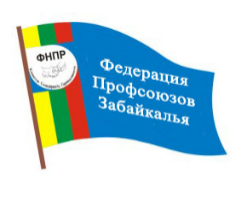 ЗАМЕСТИТЕЛЬ ПРЕДСЕДАТЕЛЯe-mail: profchita1@yandex.ru						  672000,   г.  Чита,   ул. Ленина, 90http:// www.prof-chita.ru							  Тел/факс:  (302-2) 32-33-58      Руководителям членских организаций Федерации профсоюзов ЗабайкальяУважаемые коллеги!Доводим до вашего сведения, что в конце 2017 г. в статью360 Трудового кодекса РФ Федеральным законом от 31 декабря 2017 г. N 502-ФЗ были внесены изменения и дополнения. Изменениямиустановлено, чтонарушение порядка оформления трудовых отношений между работником и работодателем будет являться основанием для проведения в отношении работодателя внеплановой проверки.Просим принять к сведению данную информацию и использовать в работе.Также на электронный адрес возглавляемой Вами организации выслана сравнительная таблица старой и новой редакций статей Трудового кодекса РФ, в которые были внесены изменения и дополнения.Приложение: на 3 л.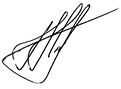 Заместитель председателя- Главный правовой инспектор трудаФедерации профсоюзов Забайкалья                                            Д.О. ТитовИсп.: Н.С. КолотовкинаТел.: 35-34-72  «18» января 2018 года                                                                                                                                                                                                                                                                                                          № __17____               